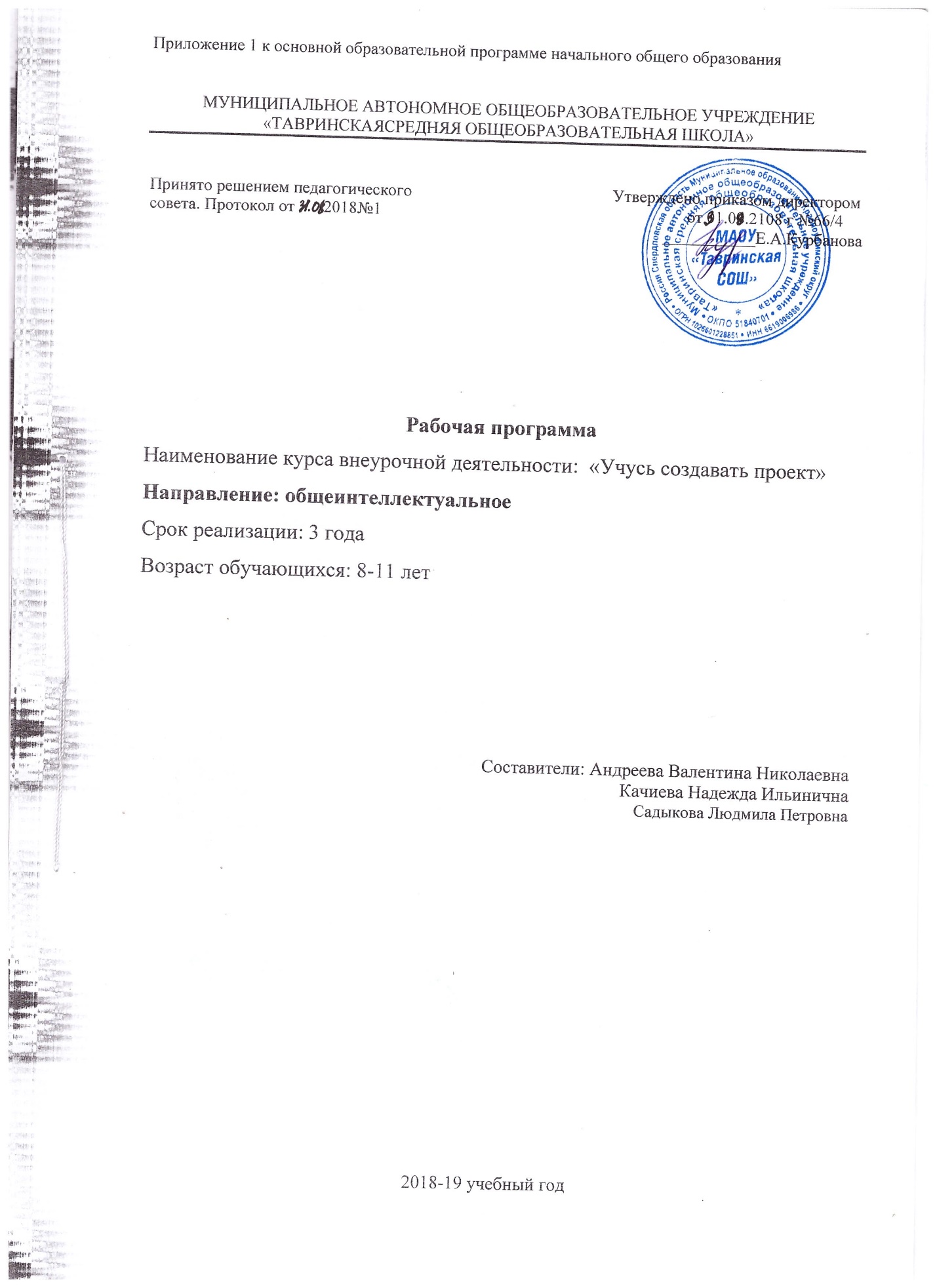 Планируемые  результаты освоения курса «Учусь создавать проект» 2 классОбучающийся будет знать:- основные особенности проведения исследовательской работы; - что такое информационный проект и практико-ориентированный проект; - методы исследования: эксперимент, интервьюирование; - правила выбора темы и объекта исследования, виды оформления проектов; - правила осуществления самоконтроля; - правила успешной презентации работы. Обучающийся будет уметь:- выбирать пути решения задачи исследования ; -классифицировать предметы, явления и события; - самостоятельно предлагать собственные идеи исследования; - правильно определять круг вопросов и проблем при выполнении исследовательской работы, составлять план действий совместного исследования; - собирать и перерабатывать материал, необходимый для исследования; - осуществлять сотрудничество с взрослыми; - презентовать свою работу, участвовать в обсуждении коллективной оценочной деятельности; - использовать различные источники информации.3 классОбучающийся будет знать:- основные особенности проведения исследовательской работы; - методы исследования: анкетирование, моделирование; - основы работы с компьютером;-что такое социальный проект и его значение для жизни окружающих; -способы и методы, стимулирующие саморазвитие психических процессов, обеспечивающие ощущение успешности в работе; Обучающийся будет уметь:- самостоятельно предлагать собственные идеи исследования;  - правильно определять круг вопросов и проблем при выполнении исследовательской работы; - составлять план действий совместного исследования; - собирать и перерабатывать материал, необходимый для исследования; - пользоваться различными измерительными приборами: калькулятором, секундомером, рулеткой; - осуществлять сотрудничество с взрослыми и одноклассниками; - презентовать свою работу, участвовать в обсуждении коллективной оценочной деятельности; .Личностные результаты освоения основной образовательной программы начального общего образования должны отражать:1) формирование основ российской гражданской идентичности, чувства гордости за свою Родину, российский народ и историю России, осознание своей этнической и национальной принадлежности; формирование ценностей многонационального российского общества; становление гуманистических и демократических ценностных ориентаций;2) формирование целостного, социально ориентированного взгляда на мир в его органичном единстве и разнообразии природы, народов, культур и религий;3) формирование уважительного отношения к иному мнению, истории и культуре других народов;4) овладение начальными навыками адаптации в динамично изменяющемся и развивающемся мире;5) принятие и освоение социальной роли обучающегося, развитие мотивов учебной деятельности и формирование личностного смысла учения;6) развитие самостоятельности и личной ответственности за свои поступки, в том числе в информационной деятельности, на основе представлений о нравственных нормах, социальной справедливости и свободе;7) формирование эстетических потребностей, ценностей и чувств;8) развитие этических чувств, доброжелательности и эмоционально-нравственной отзывчивости, понимания и сопереживания чувствам других людей;9) развитие навыков сотрудничества со взрослыми и сверстниками в разных социальных ситуациях, умения не создавать конфликтов и находить выходы из спорных ситуаций;10) формирование установки на безопасный, здоровый образ жизни, наличие мотивации к творческому труду, работе на результат, бережному отношению к материальным и духовным ценностям. Метапредметные результаты освоения основной образовательной программы начального общего образования должны отражать:1) овладение способностью принимать и сохранять цели и задачи учебной деятельности, поиска средств ее осуществления;2) освоение способов решения проблем творческого и поискового характера;3) формирование умения планировать, контролировать и оценивать учебные действия в соответствии с поставленной задачей и условиями ее реализации; определять наиболее эффективные способы достижения результата;4) формирование умения понимать причины успеха/неуспеха учебной деятельности и способности конструктивно действовать даже в ситуациях неуспеха;5) освоение начальных форм познавательной и личностной рефлексии;6) использование знаково-символических средств представления информации для создания моделей изучаемых объектов и процессов, схем решения учебных и практических задач;7) активное использование речевых средств и средств информационных и коммуникационных технологий (далее - ИКТ) для решения коммуникативных и познавательных задач;8) использование различных способов поиска (в справочных источниках и открытом учебном информационном пространстве сети Интернет), сбора, обработки, анализа, организации, передачи и интерпретации информации в соответствии с коммуникативными и познавательными задачами и технологиями учебного предмета; в том числе умение вводить текст с помощью клавиатуры, фиксировать (записывать) в цифровой форме измеряемые величины и анализировать изображения, звуки, готовить свое выступление и выступать с аудио-, видео- и графическим сопровождением; соблюдать нормы информационной избирательности, этики и этикета;9) овладение навыками смыслового чтения текстов различных стилей и жанров в соответствии с целями и задачами; осознанно строить речевое высказывание в соответствии с задачами коммуникации и составлять тексты в устной и письменной формах;10) овладение логическими действиями сравнения, анализа, синтеза, обобщения, классификации по родовидовым признакам, установления аналогий и причинно-следственных связей, построения рассуждений, отнесения к известным понятиям;11) готовность слушать собеседника и вести диалог; готовность признавать возможность существования различных точек зрения и права каждого иметь свою; излагать свое мнение и аргументировать свою точку зрения и оценку событий;12) определение общей цели и путей ее достижения; умение договариваться о распределении функций и ролей в совместной деятельности; осуществлять взаимный контроль в совместной деятельности, адекватно оценивать собственное поведение и поведение окружающих;13) готовность конструктивно разрешать конфликты посредством учета интересов сторон и сотрудничества;14) овладение начальными сведениями о сущности и особенностях объектов, процессов и явлений действительности (природных, социальных, культурных, технических и др.) в соответствии с содержанием конкретного учебного предмета;15) овладение базовыми предметными и межпредметными понятиями, отражающими существенные связи и отношения между объектами и процессами;16) умение работать в материальной и информационной среде начального общего образования (в том числе с учебными моделями) в соответствии с содержанием конкретного учебного предмета; формирование начального уровня культуры пользования словарями в системе универсальных учебных действий.Содержание программы представлено следующими модулями:«Узнаём» (20 ч) Задачи данного модуля включают в себя совершенствование процессов мышления: памяти, внимания, анализа, синтеза, творческого воображения, восприятия, ориентации в пространстве и т.д. «Исследуем» (20ч) Задачи данного модуля включают в себя формирование знаний, умений, навыков, необходимых для организации работы по исследовательскому поиску. Здесь дети знакомятся с понятием «исследование», «методы исследования» и т.п. «Творим» (18ч)Задачами данного модуля являются: формирование у учащихся представления об исследовательской работе, как об одном из ведущих способов получения новых знаний, развитие умений творчески работать в коллективе, проводить самостоятельные наблюдения и эксперименты, создавать проекты. «Представляем» (10ч) Задачей данного модуля является формирование умения обобщать опыт научного исследования, развитие личности ребёнка, способной к самореализации и самоутверждению.Тематическое планирование 2 классТематическое планирование 3 класс№Тема№Тема1  Кто Я. Моя семья.2  Чем я люблю заниматься. Хобби.3  О чем я больше всего хочу рассказать. Выбор темы проекта.4  Как выбирать материал. Твои помощники. Этап5  Повторение. Давай вспомним6  Проблема7  Проблема. Решение проблемы8  Гипотеза. Предположение.9  Гипотеза. Играем в предположение.10  Цель проекта.11  Задача проекта.12  Выбор нужной информации13  Интересные люди. Твои помощники.14  Продукт проекта.15  Виды продукта. Макет.16  Повторение пройденных проектных понятий.1718  Визитка. Как правильно составить визитку к проекту.  Визитка. Как правильно составить визитку к проекту.19  Мини-сообщение. Семиминутное выступление.20  Выступление перед знакомой аудиторией.21  Играем в ученых. Окрашивание цветка в разные цвета. Это интересно.2223  Подготовка ответов на предлагаемые вопросы «из зала» по теме проекта.24  Пробные выступления перед незнакомой аудиторией.2526  Повторение. Давай вспомним.2728  И граем в ученых. «Мобильные телефоны». Это интересно.29  Играем в ученых. Получение электричества с помощью волос. Это    интересно.30  Играем в ученых. Поилка для цветов. Это интересно.31  Тест. «Чему я научился»32  Памятка для учащегося-проектанта33  Твои впечатления от работы над проектом.  Пожелание будущим проектантам.34 Советы на лето от Мудрого Дельфина.№Тема№Тема1  Круг твоих интересов. Хобби. Увлечения. Этапы работы над проектом.2  Выбор темы твоего проекта. Подбор материала для проекта. Проблема.  Решение проблемы3  Выбор темы твоего исследования. Предположение. Гипотеза. Решение задачи45  Требования к паспорту проекта.  Составление паспорта проекта. Практические занятия.67  Требования к составлению анкет для проекта.   Анкетирование.8   Постер. Требования к созданию постера. Условия размещения материала на        постере.910   Практическое занятия. Создание мини-постера.Практическое занятия. Создание мини-постера.111213  Изучение и освоение возможностей программы МРР.   Вставка фотографий, рисунков   Выставка фигур, диаграмм.141516  Программа МРР.  Анимация.  Настройка анимации.171819  Программа МРР.  Программа МРР  Дизайн.2021  Фотография на слайдах.  Работа с фотографиями на слайдах.2223  Требования к компьютерной презентации.  Составление презентации2425  Закрепление полученных умений и навыков в работе с программой МРР.   Закрепление полученных умений и навыков в работе с программой МРР.262728  Практическое занятие. Составление первой презентации по заданному тексту.   Составление первой презентации по заданному тексту.  Составление первой презентации по заданному тексту.2930  Подготовка проектной документации к выступлению на конкурсе. Обработка     информации. Интервью. Визитка.31  Тесты. Тестирование. Самоанализ. Рефлексия.32  Твои впечатления от работы над проектом.33  Пожелания будущим проектантам.34  Страница благодарности тем, кто окружал и поддерживал тебя в этом году. (руководитель проекта – учитель, консультанты – родители, помощники – друзья, Мудрый Дельфин). Советы на лето от Мудрого Дельфина.